Matrice delle revisioniProcedura di Controllo delle Attrezzature:1. Elenco delle Attrezzature:Assicurarsi di avere sempre un inventario completo di tutte le attrezzature utilizzate dall’agenzia Formativa o dall’Istituto. Questo elenco dove includere dettagli come nome dell'attrezzatura, modello, numero di serie e data di acquisto.2. Designare un Responsabile:Assegnare un responsabile del controllo delle attrezzature. Questa persona sarà incaricata di coordinare e eseguire le attività di controllo.3. Frequenza del Controllo:Stabilire la frequenza con cui le attrezzature devono essere controllate. La frequenza può variare a seconda del tipo di attrezzatura e del suo utilizzo.4. Procedura di Controllo:Per ogni attrezzatura, seguire la seguente procedura di controllo dettagliata:Ispezione visiva per verificare danni evidenti.Test funzionali per garantire che l'attrezzatura funzioni correttamente.Verifica delle scadenze di manutenzione preventiva, se applicabile.Controllo della conformità alle normative di sicurezza.5. Documentazione:Creare un modulo standard per il controllo delle attrezzature. Questo modulo deve includere spazi per annotare i dettagli dell'attrezzatura, lo stato del controllo e le azioni correttive necessarie.6. Controllo Periodico:Eseguire i controlli in modo sistematico e regolare, seguendo la procedura stabilita. Durante i controlli, registrare eventuali anomalie o problemi riscontrati.7. Azioni Correttive:Se durante il controllo vengono identificati problemi, stabilire un piano di azione correttiva. Questo potrebbe includere la riparazione dell'attrezzatura, la sostituzione di componenti difettosi o la pianificazione di manutenzione aggiuntiva.8. Manutenzione Preventiva:Stabilire un programma di manutenzione preventiva per le attrezzature che ne richiedono una. Assicurarsi che la manutenzione venga eseguita regolarmente e documentata.9. Formazione del Personale:Fornire formazione al personale responsabile del controllo delle attrezzature. Assicurarsi che siano consapevoli delle procedure e delle pratiche di sicurezza.10. Archiviazione della Documentazione:Conservare tutti i documenti relativi ai controlli delle attrezzature, compresi i moduli di controllo e la documentazione di manutenzione, in un archivio facilmente accessibile.11. Revisione Periodica:Periodicamente, rivedere la procedura di controllo delle attrezzature per garantire che sia aggiornata e rifletta le migliori pratiche e le normative vigenti.ITCG CERBONIITCG CERBONIPROCEDURA 008PROCEDURA 008ITCG_P_008ITCG_P_008ITCG_P_008ITCG CERBONIITCG CERBONIPROCEDURA 008PROCEDURA 008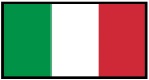 PROCEDURA PER LA GESTIONE ATTREZZATURE PER L’ EROGAZIONEPROCEDURA PER LA GESTIONE ATTREZZATURE PER L’ EROGAZIONEPROCEDURA PER LA GESTIONE ATTREZZATURE PER L’ EROGAZIONEPROCEDURA PER LA GESTIONE ATTREZZATURE PER L’ EROGAZIONERev.  00Data: 05/12/2023Rev.  00Data: 05/12/2023Pag.    1/3REVISIONEDATAPREPARATACONTROLLATAAPPROVATAAPPROVATAAPPROVATA        PROCESS OWNER PROPRIETARIO REFERENTE DEL PROT.        PROCESS OWNER PROPRIETARIO REFERENTE DEL PROT.SCOPOSCOPOFIELD OF APPLICATIONCAMPO DI APPLICAZIONE STANDARD STANDARD R.Q. Arch. Valentina TecceR.Q. Arch. Valentina TecceISO 9001:15ISO 9001:15DATA DI PRIMA EMISSIONEDATA DI PRIMA EMISSIONEVISTO PRIMA EMISSIONE (R.Q.) VISTO PRIMA EMISSIONE (R.Q.) APPROVAZIONE DIREZIONEAPPROVAZIONE DIREZIONEAPPROVAZIONE DIREZIONE05.12.202305.12.202305.12.202305.12.2023Prof.ssa Valentina TecceProf.ssa Valentina TecceDirigente Scolastica Prof.ssa Lorella Di BiagioDirigente Scolastica Prof.ssa Lorella Di BiagioDirigente Scolastica Prof.ssa Lorella Di BiagioINDICE DI REVISIONEDATA DI revisioneVISTO PER EMISSIONE       (Rappr. della Direzione)SEGNALAZIONE TIPO MODIFICASEGNALAZIONE TIPO MODIFICADATA        DECORRENZA MODIFICAAPPROVAZIONE DIREZIONE1234